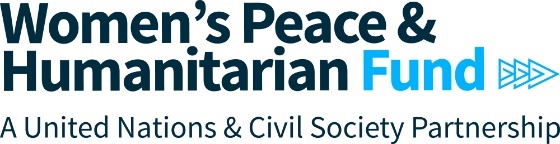 Modèle de note conceptuelle pour la subvention de courte duréeFenêtre de réponse rapide pour la participation des femmes aux processus de paix formels et à la mise en œuvre des accords de paixSi vous pensez être en danger, nous vous encourageons à utiliser un ordinateur et une connexion internet sécurisés ou à ouvrir un compte de messagerie électronique séparé pour envoyer votre demande. Pour de plus amples informations sur la communication en ligne sécurisée, veuillez consulter : https://ssd.eff.org/en/module/communicating-others. ______*Avant de remplir le modèle, veuillez lire l’appel à propositions (notes conceptuelles) à l’adresse suivante : https://wphfund.org/rrw/ La fenêtre de réponse rapide (RRW) répond aux demandes urgentes à court terme de soutien logistique ou programmatique visant à renforcer la participation des femmes aux processus de paix formels et à la mise en œuvre des accords de paix nationaux/internationaux/infranationaux, et l’influence qu’elles y exercent. La fenêtre de réponse rapide n’est pas destinée à financer des initiatives de consolidation de la paix à moyen/long terme. Veuillez noter que les initiatives de consolidation de la paix axées sur les conflits au niveau communautaire et les initiatives non urgentes NE sont PAS éligibles. Pour commencer, veuillez répondre aux questions suivantes pour savoir si vous êtes éligible :1.Votre pays est-il éligible à l’Aide Publique au Développement ? Votre pays est-il engagé dans un processus formel de paix dans le but de résoudre un conflit violent ? Ou Votre pays met-il actuellement en œuvre un accord de paix assorti de mécanismes de suivi et/ou de commissions chargées de sa mise en œuvre ? Veuillez consulter : https://www.peaceagreements.org/searchET2a. Votre demande porte-t-elle sur un processus du 1er volet ? Processus de prise de décision de haut niveau mobilisant les dirigeants des pays ou les gouvernements nationaux, souvent supervisé par les Nations Unies ou des organisations régionales multilatérales par l’intermédiaire d’un comité ou d’un envoyé spécial. Par exemple : cessez-le-feu, dialogues nationaux, négociations de traités de paix, transition politique, rédaction de textes constitutionnels, médiation internationale.OU2b. Votre demande porte-t-elle sur un processus du 2e volet ? Activités ou échanges entre acteurs influents destinés à influencer, conseiller ou compléter un processus du 1er volet. Il peut s’agir de renforcer la confiance des parties prenantes, d’améliorer la communication ou de sensibiliser la communauté au processus de paix ou à la mise en œuvre de l’accord de paix. Par exemple : dialogues, conférences, ateliers ou forums réunissant des représentantes de la société civile, des dirigeantes communautaires, d’autres expertes et des médiatrices.OU2c. Votre demande porte-t-elle sur la mise en œuvre d’un accord de paix formel ? Activité/rencontre liée au suivi des recommandations ou des points d’action d’un accord de paix au niveau international, national et infranational. Par exemple : par l’intermédiaire de mécanismes ou de comités de suivi, de processus parlementaires, de commissions de vérité et de réconciliation, de rapports et de rapports parallèles, ou d’activités de la société civile visant à rendre les décideurs responsables des engagements pris.*Pour plus d’informations, voir le document « Basics of Mediation: Concepts et définitions », p. 3. https://peacemaker.un.org/sites/peacemaker.un.org/files/Basics%20of%20Mediation.pdf Si vous pouvez répondre « Oui » à la question 1 et à la question 2 (a, b ou c) ci-dessus, vous pouvez être éligible à un soutien au titre de la fenêtre de réponse rapide. Si vous n’êtes pas sûr(e), n’hésitez pas à nous contacter. Veuillez noter que les organisations peuvent postuler à la fois pour l’appui direct et les subventions de courte durée en même temps. Si vous présentez une demande pour les deux, vous devez soumettre un dossier de candidature distinct en utilisant les modèles appropriés qui se trouvent à l’adresse suivante : https://wphfund.org/rrw/Modèle de note conceptuelleAprès l’envoi de la note conceptuelle (prochaines étapes) :1) Si vous n'avez pas de nouvelles de notre part dans les cinq jours, votre note conceptuelle n'a pas été retenue. 2) Le RRW ne contactera que les candidats sélectionnés pour la phase suivante.  - Les organisations éligibles recevront un modèle complet de candidature, ainsi que des orientations supplémentaires pour plus de détails (par exemple, le budget, les résultats attendus, les risques et les mesures d'atténuation, le suivi et l'évaluation, les partenariats, etc.) Une conversation téléphonique/vidéo pourrait être requise, si nécessaire.- Au cours de ce processus, le RRW pourra fournir des conseils et répondre à quelques questions afin de renforcer la qualité de votre proposition. Veuillez noter que cette assistance ne garantit pas que votre candidature finale soit retenue. - Les candidatures complètes d’un financement supérieur à 10 000 $ seront évaluées par un comité technique composé d'expert-e-s des agences des Nations Unies et d'OING partenaires du RRW. - Une décision finale sera communiquée. Veuillez noter que pour une subvention à court terme, l'approbation finale d'une proposition est basée sur une évaluation des risques/un processus de diligence raisonnable entrepris avec une OING partenaire du RRW. Date limiteAucune date limiteEnvoi de la demandeWPHF-RRW@unwomen.orgPays d’interventionNom de l’organisation principaleMission/Vision de l’organisation (100 mots au maximum) S'il s'agit d'un consortium d'organisations, veuillez expliquer comment/pourquoi vous vous unissezEmplacement du bureau (pays/ville) et adresse de messagerie électroniqueSite web/Facebook/Twitter (le cas échéant)Veuillez fournir une expérience pertinente de votre organisation liée à la paix et à la sécurité des femmes (100 mots au maximum)Volet du processus de paix formel (sélectionnez-en un et indiquez le nom du processus de paix formel ou l’année de signature de l’accord) 1er volet  2e volet  Mise en œuvre d’un accord de paixNom du processus de paix/de l’accord de paix (et année) : Avez-vous été conseillé/orienté par une O(I)NG partenaire du WPHF ? Si oui, veuillez préciser laquelle. Oui, veuillez préciser : NonVeuillez répondre aux questions suivantes concernant votre concept. Veuillez garder à l’esprit les limites maximales de mots pour chaque question. Veuillez répondre aux questions suivantes concernant votre concept. Veuillez garder à l’esprit les limites maximales de mots pour chaque question. Veuillez répondre aux questions suivantes concernant votre concept. Veuillez garder à l’esprit les limites maximales de mots pour chaque question. 1. Contexte/Lacunes : Veuillez présenter succinctement le processus de paix dans le pays et les lacunes au niveau de la participation des femmes. (100 mots au maximum)2. Résumé : Veuillez présenter succinctement votre initiative proposée et la manière dont elle vise à combler les lacunes constatées. (100 mots au maximum)3. Pertinence : Veuillez décrire brièvement pourquoi cette proposition est pertinente pour renforcer la participation des femmes aux processus de paix formels ou à la mise en œuvre d’un accord de paix (1er et 2e volets). (100 mots au maximum)4. Résultats/activités principales : Quel est le résultat global escompté, et énumérez 2 ou 3 activités principales que vous prévoyez de mener à bien ? Résultat escompté de votre initiative : Activité 1 :Activité 2 :Activité 3 :Etc.5. Délais/Urgence : Pourquoi un soutien est-il rapidement et urgemment nécessaire ?  Veuillez indiquer brièvement le calendrier de l’initiative proposée (six mois au maximum), en précisant les dates et les lieux, si possible. (100 mots au maximum)6. Coût estimé*Veuillez noter que le montant maximal pour les demandes de subventions de courte durée, le montant maximal s’élève à 100 000 USD.